Box BasicsAccessing Box via WebAccess Box by logging into http://my.pitt.edu/Then, click on the Box link at the top of the page.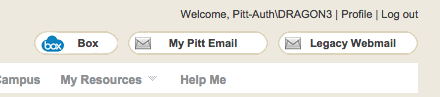 Accessing Box via ClientYou can also access Box directly from your Mac or Windows machine by installing the client.Log into my.pitt.educlick on the following link:  https://pitt.app.box.com/settings/syncDownload Box Sync for Windows/MacWeb vs. ClientThe PC client makes accessing and manipulating the shared documents and folders very easy. For everyday use I would recommend using the client.  In order to change permissions, add collaborators, or view older versions of documents you must go through the web portal.Adding Folders (via web):Log into Box via http://my.pitt.edu	Click NewChoose FolderName folderChoose to keep it private or add collaborators (see below for permissions types).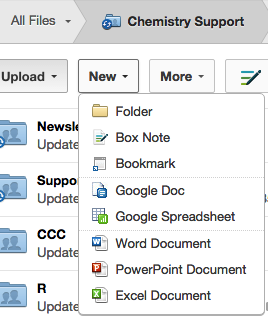 NOTE: adding folders via PC client works just like normal Mac or Windows folder creation.How to Add Collaborators to an existing folderGo into box via http://my.pitt.eduNavigate and click on the folder in question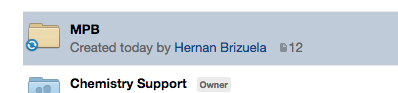 Select Collaborators, found on the right side of pageClick Invite People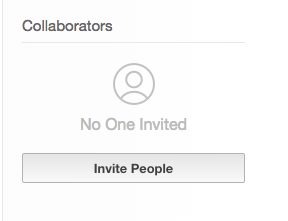 Type in person’s last name or email address.Select appropriate address (NOTE: Box is tied into Pitt’s Global Address Book – thus all Pitt addresses should be present)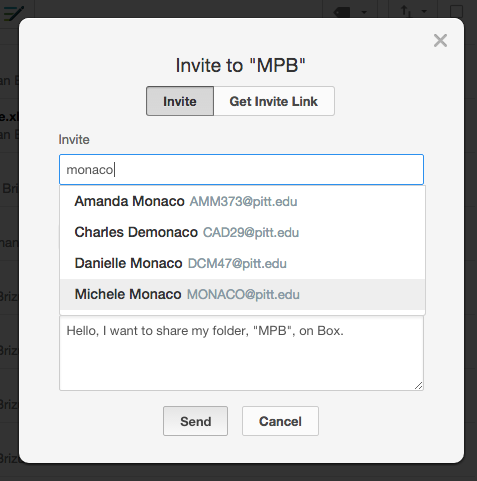 Click Invited Permissions pull down menu and select appropriate permissions level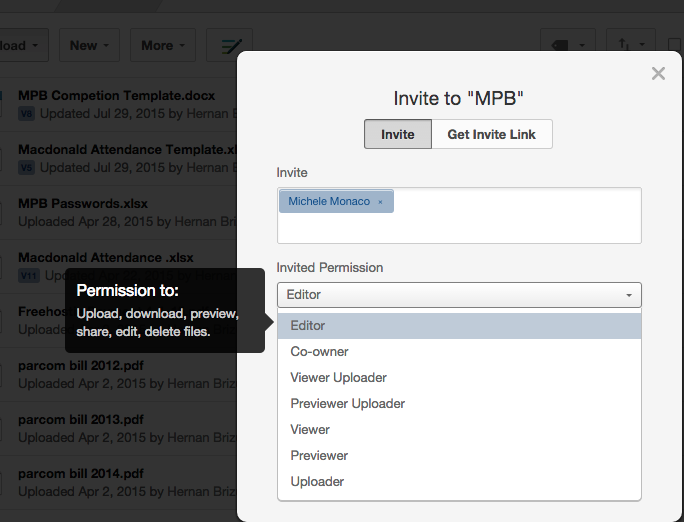 NOTE: Hovering over the permission type gives an overview of what is allowed.(See Appendix for further clarification)Click SendFolder TypesAs you create, synchronize, and collaborate with people via the web client, you will notice that the folder icons will change depending on the situation.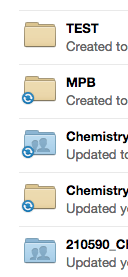 A newly created folder from the web will look like the TEST folder (plain yellow folder).  NOTE: If you also use the client, and create a folder on the web, by default it will not synchronize with your desktop client unless you choose the More Options pull down menu and choose Sync Folder To Computer.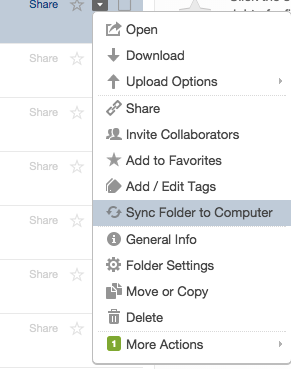 A folder that is set to synchronize with your desktop machine looks like the MPB folder. It has the blue and white sync circleIf you invite collaborators it will look like the 210590 folder, displaying an outline of two people’s heads.Orange sync circle (not shown) indicates that items are pending synchronization.Version HistoryOne of the nice features of Box is Version History.  Every time you save the document, it gives it a new version number. You are able to go back and retrieve past versions. Box actively stores the last 10 revisions.  It is still possible to go back even further.  Retrieving past versions is done through the web.Restoring a Previous Version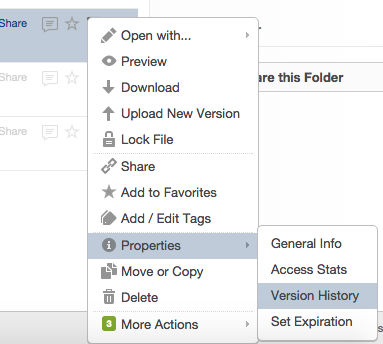 Log into Box via http://my.pitt.edu	Go to file in question via WebClick More Options pull down menuClick PropertiesSelect Version HistorySelect version you wish to revert to: either download it or make it the “current version”.Restoring Deleted Files/FoldersBox features a Trash that allows you to recover files and folders that have been deleted. By default, all deleted items will be moved from the Trash location of your account and will be purged after 30 days. This works when deleting from local PC client or from Web.To restore: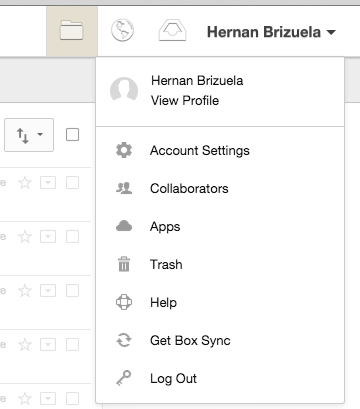 Click pull down menu next to your name.Click TrashClick the pull down menu next to the file you wish to restoreSelect Restore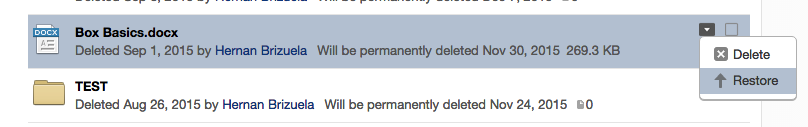 Opting Out of Shared FoldersAs time goes on, you may notice your box folder start to get cluttered with folders that people have shared with you. If you no longer need to see the folder or collaborate, there is a way to remove yourself from the collaboration. The following housecleaning tip will help with organizing and keeping things manageable.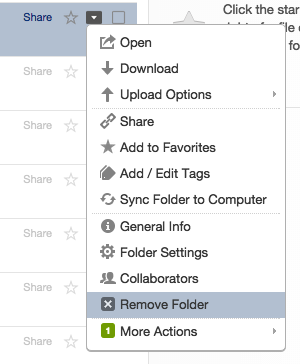 Go to Box via the web (my.pitt.edu)Click on the More Options pull down menu on the folder in question.Select Remove FolderSelect OK on confirmation box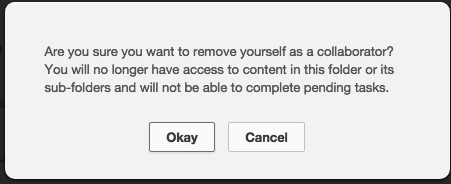 This will remove the folder and collaborating permissions for folders that were shared with you that you no longer wish to be a part of or need.NotificationsYou can adjust what notifications you receive for shared folders: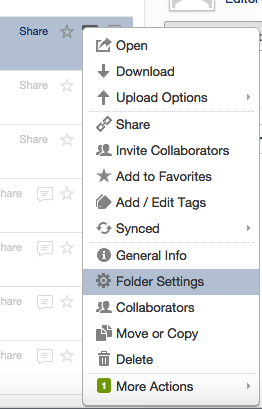 Go to the folder in Box over the WebClick on the More Options pull down menuSelect Folder SettingsScroll down to Email and Notifications sectionAdjust the notification to your preference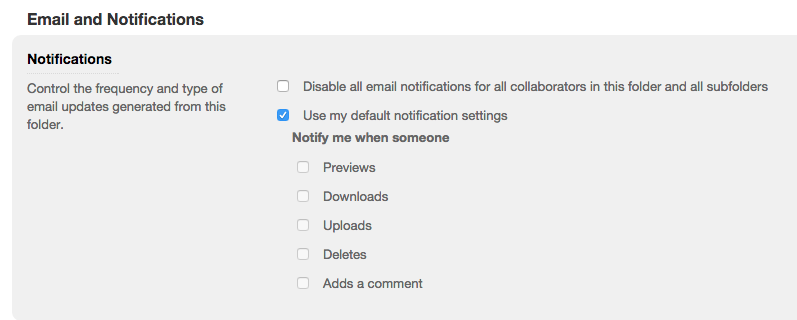 While the above option allows you to specify the amount of notification for a particular folder, you can also adjust the notifications you receive on a global level.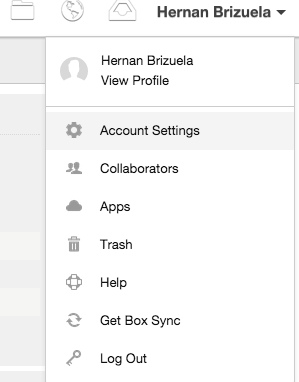 Go to Box via the web (my.pitt.edu)Click on your profile pull downChoose Account SettingsClick on the Notifications tabMake adjustmentsSave Appendix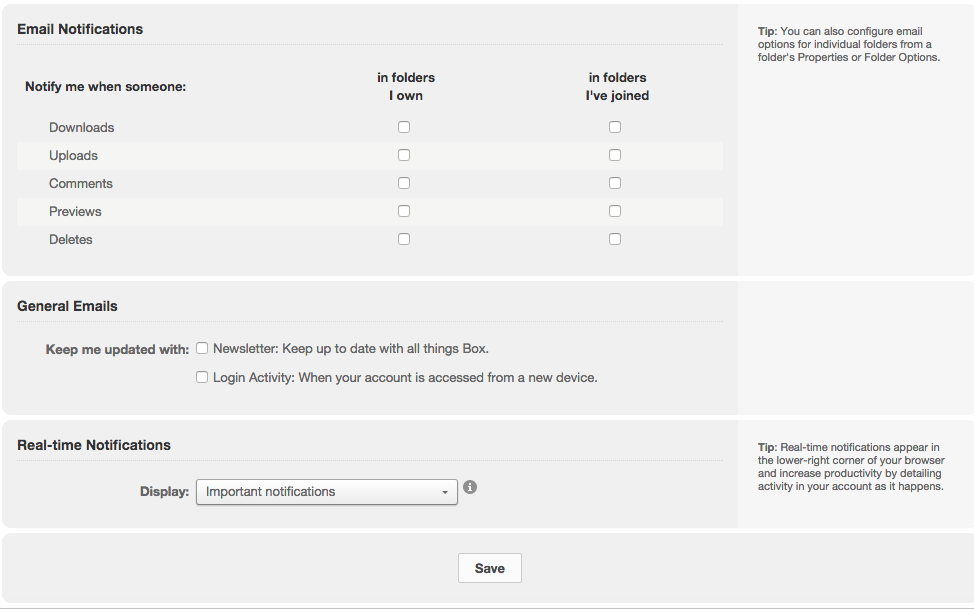 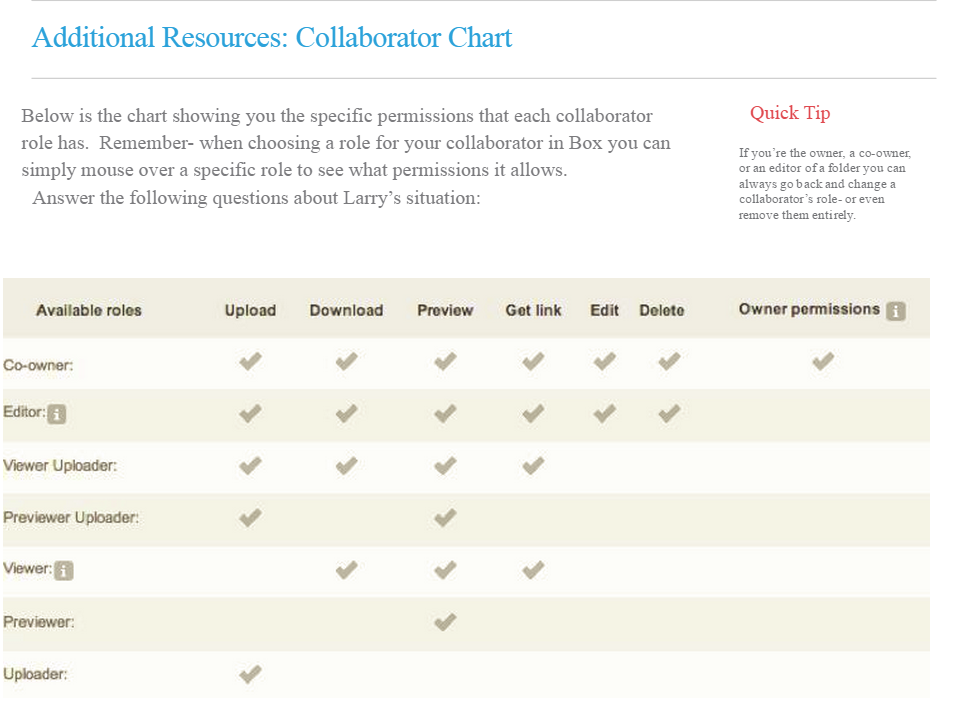 Share Link vs. Collaborators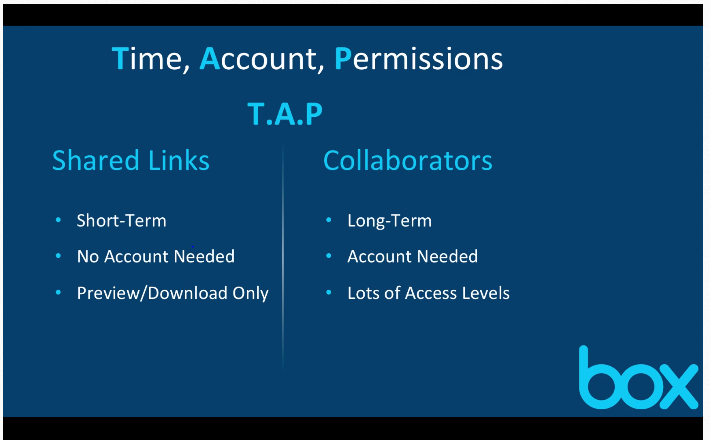 In general, you’d use a shared link for those who need a one off, short term access.  For long term sharing, it is best to use the Collaborators option